
ГЛАВА  КАМЫШЛОВСКОГО ГОРОДСКОГО ОКРУГА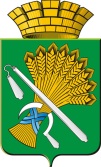 П О С Т А Н О В Л Е Н И Еот 07.04.2015 года  № 588г. Камышлов Об утверждении Порядка предоставления из местного бюджета субсидий в целях возмещения затрат по официальному опубликованию муниципальных правовых актов и иной официальной информации органов местного самоуправления Камышловского городского округаВ соответствии со статьей 78 Бюджетного кодекса Российской Федерации, Федерального закона от 09 февраля 2009 года № 8-ФЗ «Об обеспечении доступа к информации о деятельности государственных органов и органов местного самоуправления», в целях реализации принципа обеспечения доступа граждан Камышловского городского округа к информации о деятельности органов местного самоуправления Камышловского городского округа, принимая во внимание законодательную обязанность опубликования нормативно-правовых актов и иной официальной информации, руководствуясь Уставом Камышловского городского округа, глава Камышловского городского округа ПОСТАНОВИЛ:Утвердить Порядок предоставления из местного бюджета субсидии в целях возмещения затрат по официальному опубликованию муниципальных правовых актов и иной официальной информации органов местного самоуправления Камышловского городского округа.Настоящее постановление опубликовать в газете «Камышловские известия» и разместить на официальном сайте Камышловского городского округа в информационно-телекоммуникационной сети «Интернет».Контроль исполнения настоящего постановления оставляю за собой.Порядок предоставления из местного бюджета субсидий в целях возмещения затрат по официальному опубликованию муниципальных правовых актов и иной официальной информации органов местного самоуправления Камышловского городского округаНастоящий Порядок определяют условия и случаи предоставления и перечисления субсидий из бюджета Камышловского городского округа  с 1 января 2015 года в целях возмещения затрат организациям независимо от их организационно-правовой формы, за исключением государственных (муниципальных) учреждений (далее – юридические лица), осуществляющим производство, распространение и тиражирование социально значимых программ в области средств массовой информации, осуществляющим официальное опубликование муниципальных правовых актов и иной официальной информации органов местного самоуправления Камышловского городского округа (далее – субсидии).2. Субсидии предоставляются ежемесячно в целях возмещения юридическому лицу затрат по официальному опубликованию муниципальных правовых актов и иной официальной информации органов местного самоуправления Камышловского городского округа.3. К категории юридических лиц, имеющих право на получение субсидий, относятся юридические лица, осуществляющие официальное опубликование муниципальных правовых актов и иной официальной информации органов местного самоуправления Камышловского городского округа в средстве массовой информации.4. Критериями предоставления субсидии для  юридических лиц является:1) осуществление уставной деятельности по официальному опубликованию муниципальных правовых актов и иной официальной информации органов местного самоуправления Камышловского городского округа;2) выполнение юридическим лицом функций редакции печатного средства массовой информации.5. Условием предоставления субсидий является выполнение юридическими лицами следующих требований:1) предоставление следующих документов:	а) для заключения соглашения о предоставлении субсидий:- копии устава редакции печатного средства массовой информации;- копии устава юридического лица, являющегося редакцией.	б) для получения денежных средств по соглашению о предоставлении субсидий:- справки о себестоимости 1 кв.см газетной площади;- сведений о количестве квадратных сантиметров газетной площади, затраченных на опубликование муниципальных правовых актов и иной официальной информации органов местного самоуправления Камышловского городского округа за отчетный период;- расчета суммы затрат на опубликование муниципальных правовых актов и иной официальной информации органов местного самоуправления Камышловского  городского округа за отчетный период.2) документальное подтверждение затрат по опубликованию официальных материалов;3) отсутствие задолженности перед бюджетами всех уровней и (или) государственными внебюджетными фондами, а равно отсутствие случаев нахождения в стадии банкротства, ликвидации, приостановления деятельности.6. Субсидия предоставляется в целях возмещения следующих фактических затрат:1) на оплату труда персонала, расходы на бумагу, типографские и прочие расходы, включенные в себестоимость 1 кв.см газетной площади.7. Максимальный объем средств субсидии определяется в размере, утвержденном решением Думы Камышловского городского округа о бюджете на соответствующий финансовый год.8. Главным распорядителем средств субсидии является администрация Камышловского городского округа.9. Субсидия предоставляется на основании полноты представленных документов и соглашения, заключенного между администрацией Камышловского городского округа и получателем субсидии (далее - Соглашение) (Форма соглашения – приложение № 1). 10. Юридический отдел администрации Камышловского городского округа (далее – Отдел) в течение 4-х рабочих дней проверяет представленные документы и при отсутствии замечаний к ним готовит проект Соглашения и обеспечивает подписание Соглашения сторонами, после чего направляет Соглашение в отдел учета и отчетности администрации Камышловского городского округа (далее – отдел учета и отчетности), для последующего перечисления средств Субсидии в порядке, установленном бюджетным законодательством РФ.11. Получатель субсидии в срок до 10 числа месяца, следующего за отчетным, предоставляет в администрацию Камышловского городского округа заявку в произвольной форме на получение средств из бюджета Камышловского городского округа.Вместе с заявкой получатель субсидии предоставляет следующие документы:-  справку о себестоимости 1 кв.см газетной площади;- сведения о количестве квадратных сантиметров газетной площади, затраченных на опубликование муниципальных правовых актов и иной официальной информации органов местного самоуправления Камышловского городского округа за отчетный период;-  расчет суммы затрат на опубликование муниципальных правовых актов и иной официальной информации органов местного самоуправления Камышловского городского округа за отчетный период;- документальное подтверждение затрат по опубликованию официальных материалов.12. Администрация, в том числе Финансовое управление администрации Камышловского городского округа, как орган внутреннего финансового контроля, обязаны проводить проверки соблюдения условий предоставления субсидий.13. В случае нарушения условий, установленных при предоставлении субсидии, соответствующие средства взыскиваются в бюджет Камышловского городского округа.14. Администрация Камышловского городского округа, приняв решение о возврате субсидии, направляет получателю субсидии требование о возврате субсидии. Получатель субсидии в течении 10 дней после получения требования о возврате субсидии обязан вернуть указанные суммы субсидии в бюджет Камышловского городского округа. В случае невыполнения требования о возврате субсидии денежные средства взыскиваются в судебном порядке.Приложение № 1к ПорядкуОбразецСОГЛАШЕНИЕо предоставлении субсидии на возмещение затрат по официальному опубликованию муниципальных правовых актов и иной официальной информации органов местного самоуправления Камышловского городского округа из бюджета Камышловского городского округаг. Камышлов					    	       "__" _______ 201__ г.Администрация Камышловского городского округа, именуемая в дальнейшем «Администрация», в лице главы Камышловского городского округа Чухарева М.Н., действующего на основании Устава Камышловского городского округа, с одной стороны, и ________________________, в лице _____________________, именуемое в дальнейшем «Получатель», действующее на основании _________, с другой стороны, совместно именуемые стороны, заключили соглашение о нижеследующем:I. Предмет Соглашения1.1. В целях реализации решения Думы Камышловского городского округа о бюджете на соответствующий финансовый год Администрация предоставляет субсидию из бюджета Камышловского городского округа Получателю в целях возмещения затрат по официальному опубликованию муниципальных правовых актов и иной официальной информации органов местного самоуправления Камышловского городского округа.1.2. Максимальный размер субсидии составляет: ________________ руб.II. Условия предоставления Субсидии2.1. Условиями предоставления Субсидии являются:1) предоставление следующих документов:-  справки о себестоимости 1 кв.см газетной площади;- сведений о количестве квадратных сантиметров газетной площади, затраченных на опубликование муниципальных правовых актов и иной официальной информации органов местного самоуправления Камышловского городского округа за отчетный период;- расчета суммы затрат на опубликование муниципальных правовых актов и иной официальной информации органов местного самоуправления Камышловского городского округа за отчетный период.2) документальное подтверждение затрат по опубликованию официальных материалов;3) отсутствие задолженности перед бюджетами всех уровней и (или) государственными внебюджетными фондами, а  равно отсутствие случаев нахождения в стадии банкротства, ликвидации, приостановления деятельности.III. Сроки предоставления субсидии3.1. Субсидия предоставляется ежеквартально в течение текущего календарного года.IV. Права и обязанности сторон4.1. Получатель обязан:4.1.1. В подтверждение затрат, подлежащих возмещению, в срок до 10 числа месяца, следующего за отчетным, предоставить в Администрацию заявку на получение средств из бюджета Камышловского городского округа с приложением документов согласно пункту 2.1. настоящего соглашения.4.1.2. Представлять по запросу Администрации информацию и документы, необходимые для проведения проверок исполнения условий настоящего Соглашения.4.2. Администрация обязана:4.2.1. Перечислить Получателю субсидию на цели, в порядке и на условиях, предусмотренных Соглашением, в размере, не превышающем максимальный размер, установленный пунктом 1.2 настоящего Соглашения.4.2.2. Осуществлять контроль за исполнением Получателем условий настоящего Соглашения.4.3. Администрация имеет право проводить проверки соблюдения условий предоставления субсидий. V. Порядок перечисления субсидии.5.1. Администрация в течение 4 рабочих дней проверяет документы, представленные Получателем согласно пункта 4.1.1 настоящего соглашения, при отсутствии нарушений Администрация в течение 15 рабочих дней перечисляет субсидию на расчетный счет Получателя.VI. Порядок взыскания СубсидииВ случае нарушения условий ее предоставления:6.1. Получатель субсидии согласен на осуществление Администрацией и органом внутреннего финансового контроля проверок соблюдения Получателем субсидии условий, целей и порядка ее предоставления.6.2. Субсидия в случае нарушения условий ее предоставления подлежит взысканию в доход бюджета Камышловского городского округа в соответствии с бюджетным законодательством Российской Федерации.6.3. Администрация, приняв решение о возврате субсидии, направляет Получателю требование о возврате субсидии. Получатель в течение 10 дней после получения требования о возврате субсидии обязан вернуть указанные суммы субсидии в бюджет Камышловского городского округа. В случае невыполнения требования о возврате субсидии денежные средства взыскиваются в судебном порядке.VII. Ответственность сторон7.1. За неисполнение или ненадлежащее исполнение условий настоящего Соглашения Стороны несут ответственность, предусмотренную законодательством Российской Федерации.VIII. Срок действия Соглашения8.1. Настоящее Соглашение вступает в силу со дня его подписания и действует до полного исполнения Сторонами своих обязательств по настоящему Соглашению.IX. Порядок рассмотрения споров9.1. Споры (разногласия), возникшие между Сторонами в связи с исполнением настоящего Соглашения, разрешаются ими, по возможности, путем проведения переговоров с оформлением соответствующих протоколов или иных документов.9.2. Неурегулированные Сторонами споры и разногласия, возникшие при исполнении настоящего Соглашения или в связи с ним, рассматриваются в порядке, предусмотренном законодательством Российской Федерации.X. Юридические адреса и подписи сторонИ.о главы администрацииКамышловского городского округаМ.М. ПушкаревУТВЕРЖДЕНпостановлением главы Камышловского городского округа от 07.04.2015 года № 588
